Health and Safety Committee MeetingDate: Thursday, March 4, 2021Time: 6:00pmLocation: ZoomIntroductionsReview BudgetRecruit membersMental Health First Aid webinarRound TableAdjournment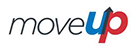 